الموضوع:	اقتراح بإلغاء المسائل 1/13 و2/13 و13/13 و14/13حضرات السادة والسيدات،تحية طيبة وبعد،1	بناءً على طلب رئيس لجنة الدراسات 13، شبكات المستقبل بما في ذلك الشبكات المتنقلة وشبكات الجيل التالي، أتشرف بأن أعلمكم أن لجنة الدراسات هذه اتفقت في اجتماعها المعقود من 17 إلى 28 يناير 2011 على إلغاء المسائل 1/13 و2/13 و13/13 و14/13 عملاً بأحكام البند 1.4.7 من القسم 7 من القرار 1 الصادر عن الجمعية العالمية لتقييس الاتصالات (جوهانسبرغ، 2008)، وذلك بالتوصل إلى توافق في الآراء بين الحاضرين.2	ويشتمل الملحق 1 بهذه الرسالة على ملخص لتفسير أسباب إلغاء هذه المسائل.3	وتبعاً لأحكام القسم 7 من القرار 1، سأكون ممتناً لو تفضلتم بإعلامي في موعد أقصاه الساعة 2400 بالتوقيت العالمي المنسّق في 18 أبريل 2011 ما إذا كانت إدارتكم تؤيد أم ترفض هذا الإلغاء.4	ويرجى من الدول الأعضاء التي تعترض على الإلغاء أن تبين أسباب ذلك الاعتراض وأن تبين التغييرات الممكنة التي من شأنها تيسير مواصلة دراسة المسائل.5	وفي أعقاب المهلة المذكورة أعلاه (18 أبريل 2011)، سوف يعلن مدير مكتب تقييس الاتصالات في رسالة معممة، نتيجة المشاورة.وتفضلوا بقبول فائق التقدير والاحترام.مالكولم جونسون
مدير مكتب تقييس الاتصالات
الملحقات: 1الملحـق 1
(بالرسالة المعممة رقم 168 لمكتب تقييس الاتصالات)أسباب إلغاء المسألتين 1/13 و2/13وافقت لجنة الدراسات 13 التابعة لقطاع تقييس الاتصالات على اقتراح إلغاء المسألة 1/13 (التنسيق والتخطيط) والمسألة 2/13 (مصطلحات الشبكة) نظراً لأنه تم دمج هاتين المسألتين لتشكيل مسألة جديدة 25/13 (التنسيق والتخطيط والمصطلحات) (انظر الرسالة المعممة رقم 167 لمكتب تقييس الاتصالات).أسباب إلغاء المسألتين 13/13 و14/13وافقت لجنة الدراسات 13 التابعة لقطاع تقييس الاتصالات على اقتراح إلغاء المسألة 13/13 (الانتقال التدريجي إلى شبكات الجيل التالي) والمسألة 14/13 (سيناريوهات الخدمة ونماذج النشر في شبكات الجيل التالي) نظراً لأنه تم دمج هاتين المسألتين لتشكيل مسألة جديدة 24/13 (سيناريوهات الخدمة ونماذج النشر ومسألة الانتقال) (انظر الرسالة المعممة رقم 167 لمكتب تقييس الاتصالات).ــــــــــ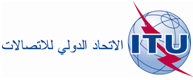 مكتب تقييس الاتصالاتمكتب تقييس الاتصالاتجنيف، 18 فبراير 2011المرجع:TSB Circular 168COM 13/TK-	إلى إدارات الدول الأعضاء في الاتحادالهاتف:الفاكس:البريد الإلكتروني:+41 22 730 5126+41 22 730 5853tsbsg13@itu.intنسخة إلى:-	أعضاء قطاع تقييس الاتصالات؛-	المنتسبين إلى قطاع تقييس الاتصالات؛-	رئيس لجنة الدراسات 13 ونوابه؛-	مدير مكتب تنمية الاتصالات؛-	مدير مكتب الاتصالات الراديوية